Franklin Mayor’s Drug Task Force 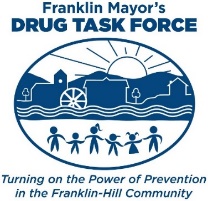 Task Force Meeting Minutes May 8th, 2018 5:00pm – 7:00pm at City HallPresent:  Celebrating SuccessTake Back Day had over 80 stops in Franklin (Collection numbers still being collected. Overall in NH 14,895lbs. Alcohol Awareness Month Poster contest SAU wide. 2 girls from FYI got a prize for their contributions. Action Updates from Last MeetingEstate Planning-Bob sent out some informative documents that need to be rounded up and looked over, these documents are step one in making a comprehensive packet.Step two will be scheduling an awareness meeting to build relationships with the directors of funeral homes and estate tax prep offices.Videos-Instead of creating more videos we need to continue to share the ones created by the team. Sharing these on social media and our City website. Publica Relations-Looking at funding to continue to pay Chris for video work in the future, looking at how we utilize print and social media to create a media plan. PBS-We have done the shoot for the segment on “Roads to Recovery”, when the segment is prepared for airtime PBS will contact us.STAT Team for upcoming events-Baseball gameLunch N’ LearnPre-Prom Planning for next year-Doing a “Prom Contract” and making it a part of the process to do education leading up to prom and each kid gets check marks when completed that is what they use to get into prom. Pre-Prom PSAChristina and Kayla launch prom/social host PSA to be aired Thursday, Friday, and Saturday nightCreate PSA for graduation-Gram some SALT kids for graduation weekend PSASticker ShockDo sticker shock with FYI  pre-graduation weekend. Work it out with Des and AmberSend Card-Congratulations to Judie for taking the City Manager position. FYI Newsletter-Pre-summer Newsletter will go out in June, just prior to the end of schoolSustainability Plan updates and action Look at strategies What can we continue to sustain, what are good uses of our time to focus on in this season? Look at hosting a Gala or something that is coalition specific (staple items)Fundraising strategies and gaining stake holder support.Plan a specific session where we dive deep into sustainability and budgetLeadership Team MembershipChristina LeMaite will be added to our leadership team and invited to the next meeting. Desiree Smith will be taken off of leadership due to family reasons and not being able to attend. (will be having a conversation regarding FYI for coming year where she has expressed that she will not be able to lead the middle school FYI group for school year 2018-2019Amber Roulx has expressed wanting to take over FYI as Desiree steps down, this will be a conversation and discussion over the contract and whether it is something she can commit to for the coming school year. FYI UpdatePrevention week daily planning with homeroom activities every day, morning announcements, and a radio PSA. Discussion about prevention week within the FYI group with a “Show and Tell” Meeting and a debrief of prevention week activities in the fallowing week. We will also be closing the year with a ice cream social, sticker shock prior to graduation, and a June Newsletter to close out the year.Community DayPrinting Community Day SurveysGame wheel with new Water Bottles and Frisbees for prizesContact tickets for those who fill out survey and the slips will be used for a drawing for a family movie night bucket. Donations from Walmart Tilton $100 and a free large cheese pizza from THOPPost community day there will be community day surveys going out on social media and email as well as a table set up at the BRCC for additional participation. There will be another raffle for online participation and community participation via the BRCC.Upcoming EventsBoys Varsity Baseball/Softball Games Thursday May 24th Baseball @ 4pm Softball @ 7pm (Senior games against Winnisquam)Juvenile Services Lunch N’ Learn Friday June 8th Noon-1pm @ BRCCContribute $500 to the FACT program, all in favor!Managing our Action ItemsBob will update the Action Item List to be distributed with the minutes. Please look at the Items and attempt to participate any way possible. Reach out to Kayla at any time if you have questions, concerns, or would like to participate in any upcoming events or projects. Next LT Meeting June 19th, 2018 5:00pmMeeting was adjourned: 7PMMinutes Submitted By: Kayla BertolinoPlease See Action Items Attached to help manage Name:Sector:Kelley GaspaPPH LaconiaChief GoldsteinLaw EnforcementJason VezinaParentJoe GiuntaFraternalMelissa LeeEducatorBob LucasCitizenKayla Bertolino Coalition Coordinator